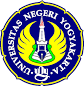 RENCANA PROGRAM SEMESTERIdentitas Mata KuliahProgram StudI		: Pendidikan Biologi S-2		Kode: Bio8218		sks: 2 (2T)Nama Mata kuliah	: Difusi Inovasi Pendidikan Biologi	Semester			: 2Prerekuisit		: Biologi Umum, Pendidikan Biologi S-1Dosen			: Dr. Slamet Suyanto, M. Ed.e-mail			: slamet_suyanto@uny.ac.idDeskripsi Mata KuliahMatakuliah Difusi Inovasi Pendidikan Biologi bertujuan untuk memberi pemahaman mendasar kepada para mahasiswa pascasarjana (S2) tentang cara merancang, menyusun, melaksanakan, dan mengevaluasi proses difusi suatu inovasi. Mata kuliah ini juga membahas berbagai inovasi pendidikan khususnya biologi, seperti kurikulum, metode pembelajaran, media pembelajaran, dan model penilaian serta difusinya di sekolah.  Mahasiswa diajak menganalisis inovasi kurikulum 2013, materi biologi SMA, media pembelajaran biologi, dan penilaian pembelajaran biologi serta proses difusinya. Hasil akhir dari perkuliahan ini adalah mahasiswa dapat menyusun, mengimplementasikan, dan melakukan evaluasi terhadap suatu inovasi pendidikan dan difusinya.   .Capaian Pembelajaran (Learning Outcomes =LO)Mahasiswa S-2 Pendidikan Biologi mampu mengembangkan suatu inovasi dan mendifusikan inovasi pendidikan pada institusi pendidikan.Sub Capaian Pembelajaran Memahami hakikat inovasiMemahami characteristics of innovationsMemahami Characteristics of individual adoptersMemahami Characteristics of organizationsMemahami The role of social systemsMemahami proses difusi inovasiMemahami peranan change agent dan opinion leader dalam difusi inovasiMemahami peranan Pengetahuan (knowledge) dalam difusi inovasiMemahami peranan Persuasi (persuasion) dalam difusi inovasiMemahami peranan Pengambilan keputusan (decision making) dalam difusi inovasiMemahami peranan Implementasi (implementation) dalam difusi inovasiMemahami peranan Konfirmasi (confirmation) dalam difusi inovasiRincian Pencapaian LOPenilaian:Nilai Akhir = (Nilai Tugas x 60%) + Nilai UAS (40%)+Partisipasi (10%)                                                               100Referensi:  WajibRogers, Everett, M. (1995). Diffusion of Innovation. New York: The Free Press.Stone, Diane (2004). Transfer Agents and Global Networks in the ‘Transnationalisation’ of Policy, Journal of European Public Policy, 11(3) 2004: 545–66.Warford, Mark K. (2007). Testing a Diffusion of Innovations in Education Model (DIEM). The Innovation Journal: The Public Sector Innovation Journal, Volume 10(3), article 32. h 1-41     TambahanWejnert, Barbara (2002). "Integrating Models of Diffusion of Innovations: A Conceptual Framework". Annual Review of Sociology (Annual Reviews) 28: 297–306. doi:10.1146/annurev.soc.28.110601.141051Meyer, G. (2004). "Diffusion Methodology: Time to Innovate?". Journal of Health Communication: International Perspectives 9 (S1): 61.David L. Loudon & Albert J. Della Bitta, Consumer Behaviour (fourth edition), n 4. v5. 2014Rogers, Everett M. (1983). Diffusion of Innovations. New York: Free Press. ISBN 978-0-02-926650-2.Dosen dapat dihubungi di:Jurdik Biologi FMIPA UNYHP 08164267848E-mail: slametsuyanto@yahoo.comYogyakarta, 10 Agustus 2015Mengetahui 									Dosen,Ketua Prodi Pendidikan Biologi,Prof. Dr. Djukri, MS,								Dr. Slamet Suyanto, M. Ed	NIP. 194807121978111001							NIP. 196207021991011001			Pertemuan ke:SubCapaian PembelajaranBahan KajianBentukModel PembelajaranIndikatorTeknikBo-botWaktuReferen-si1Memahami hakikat inovasiKontrak kuliahPengantar difusi inovasiInovasi pendidikan BiologiKuliahGroup Discussion, PresentasiMemahami Innovasi Pendidikan,Difusi ,Difusi Innovasi.QuizTes10%100’A, E2-3Memahami the characteristics of innovationsKarakteristik inovasiInterview, LapanganInterview, Group Discussion, PresentasiMemahami : Simple to complexIndividual to organizationPenilaian produk (Laporan)10%100’C, E4Memahami Characteristics of individual adopters Karakteristik adopterFast adoptersLate adoptersLapanganInterview, Group Discussion, PresentasiMemahami: PengertianKarakteristik adoptersLate adoptersMaka-lah Presen-tasi10%100’C5-6Memahami Characteristics of organizationsKarakteristik OrganisasiOrganisasi terbukaOrganisasi tertutupLapanganInterview, Group Discussion, PresentasiMemahami: Organisasi terbukaOrganisasi tertutupMaka-lah Presen-tasi5%100’A7Memahami The role of social systems.Sosial sistem di sekolahLapanganInterview, Group Discussion, PresentasiMemahami Peran struktur sosial dalam difusi inovasiMaka-lah Presen-tasi5%100’DE8-9Memahami proses difusi inovasiProses difusiKuliahMenganalisis tahapan difusi inovasi pendidikanMemahami langkah-langkah difusi inovasiMaka-lah Presen-tasi10%100’D, B, G10-11Memahami peranan change agent dan opinion leader dalam difusi inovasi.Agen perubahanchange agent, Pengertian opinion leader, Peranan change agent, Peranan opinion leaderKuliahMembaca literatur, Diskusi, presentasiMemahami Pengertian change agent, Pengertian opinion leader, Peranan change agent, Peranan opinion leaderMaka-lah Presen-tasi10%100’A, F, g12Memahami peranan Pengetahuan (knowledge) dalam difusi inovasiPeran pengetahuan dalam Difusi inovasiLapanganInterview, Group Discussion, PresentasiMemahami: pengetahuan Maka5%100’A, C13Memahami peranan Persuasi (persuasion) dalam difusi inovasiTeknik Persuasi dalam difusi inovasiKuliahReview literatur, Group Discussion, PresentasiMemahami: Pengertian persuasi,Teknik-teknik persuasiMaka5%100’A, G14Memahami peranan Pengambilan keputusan (decision making) dalam difusi inovasiPengambilan keputusan Teknik pengambilan keputusanKuliahMenganalisis teknik pengambilan keputusanMemahami: Teknik pengambilan keputusan, Maka10%100’B, G15Memahami peranan Implementasi (implementation) dalam difusi inovasiStrategi Implementasi inovasiLapanganGI, Interview di sekolah/ lembaga pendidikan, Memahami: Implementasi difusi inovasi, 5 Tahapan implementasiAccepted or rejectedMakalah, presentasi10%100’C,D16Memahami peranan Konfirmasi (confirmation) dalam difusi inovasiPeranan KonfirmasiKuliahReview literatur, diskusi kelompokMemahami: Konfirmasi inovasiPenerapan inovasiMakalah Presen-tasi10%100’A,C,GTugasBobot (%)Partisipasi dan Kuis10Tugas-tugas terstruktur60Ujian Akhir Semester30Total100Diperiksa olehProf. Dr. Djukri, MS,Dilarang memperbanyak sebagian atau seluruh isi dokumen tanpa ijin tertulis dari Program PascasarjanaUniversitas Negeri YogyakartaDiperiksa olehDr. slamet Suyanto, M. Ed